ОТЧЕТ ПО МЕСЯЧНИКУ «ВОЕННО-ПАТРИОТИЧЕСКОГО ВОСПИТАНИЯ»в ГБОУ СО «Черноусовской школе – интернате, реализующая адаптированные общеобразовательные программы»Одной из главных целей в воспитательной деятельности нашей школы является воспитание гражданско-патриотических качеств у школьников. Для реализации этой цели систематически организуются мероприятия, несущие гражданскую и военно-патриотическую направленность. В школе был разработан план месячника по военно-патриотическому воспитанию школьников, направленный на формирование у подрастающего поколения любви к своей Родине, отчему дому. План мероприятий предусматривал решение следующих задач:-        формировать эмоционально-волевые качества гражданина - патриота России;-        создание условий для духовного и физического развития, повышение уровня физической подготовки подростков и юношей;-        воспитывать стремление к сохранению и преумножению военного, исторического и культурного наследия;-         сохранение и передача героического наследия от старшего поколения к младшему, осознание глубинных связей поколений.     Месячник военно-патриотического воспитания в школе, посвященный Дню защитника Отечества, проводимый в нашей школе ежегодно, ориентирован на учащихся 1-11 классов. Российский воин бережет                                                                                         Родной страны покой и славу.                                                                                            Он на посту и наш народ                                                                                        Гордится армией по праву!Месячник открылся уроками мужества, тематических бесед, просмотр х/ф«Воинской славе, доблести и чести посвящается…»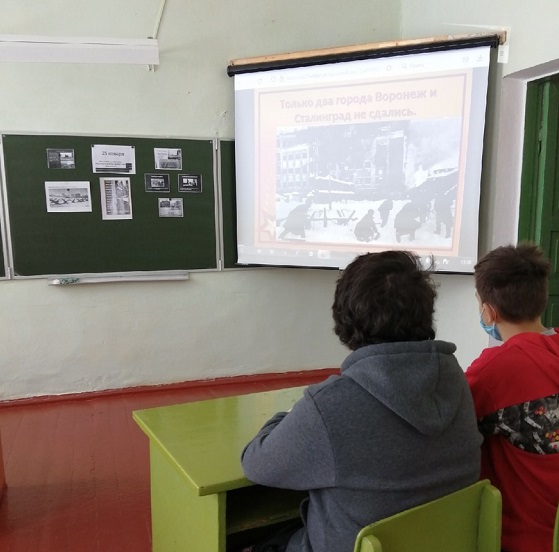 Поскольку новое поколение немного знает о событиях Великой Отечественной войны, наша задача как педагогов состоит в том, чтобы эмоционально и образно рассказать школьникам о тех грозных боевых годах, о подвиге и мужестве народа во время нашествия немецко-фашистских захватчиков, вызвать у них интерес к своей истории, воспитать стойкую гражданскую позицию. С этой целью использовались фотодокументы, прозаические, поэтические произведения, фрагменты из фильмов. Слайды презентации подготовлены на основе документальных материалов, поэтому трогали детские души.В преддверии Дня защитника Отечества проведены были множество мероприятий. Библиотекарь Кырчанова Лариса Викторовна оформила тематическую выставку книг в школьной библиотеке, чтение книг на военную тематику. Во время прохождения месячника педагоги оформили стенд «Служу России» конкурс плакатов и рисунков. Лариса Викторовна показала презентацию "Кто такие военные". 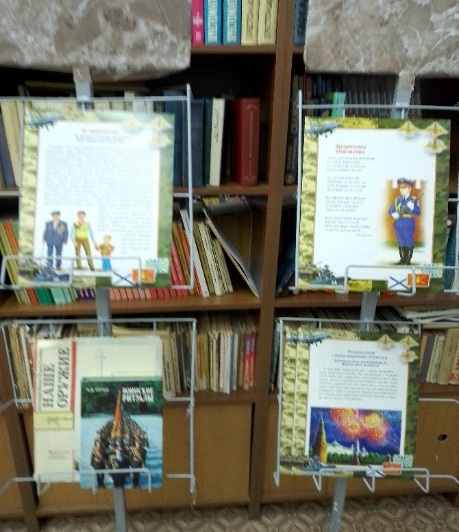 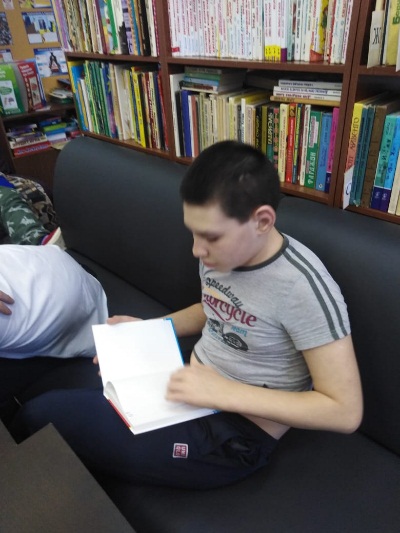 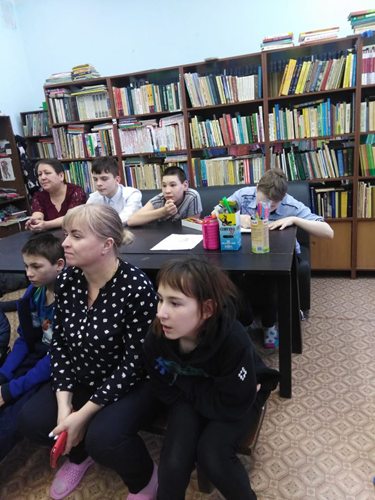 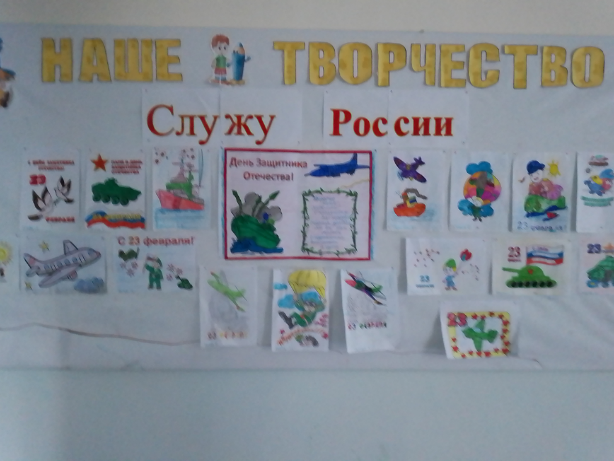 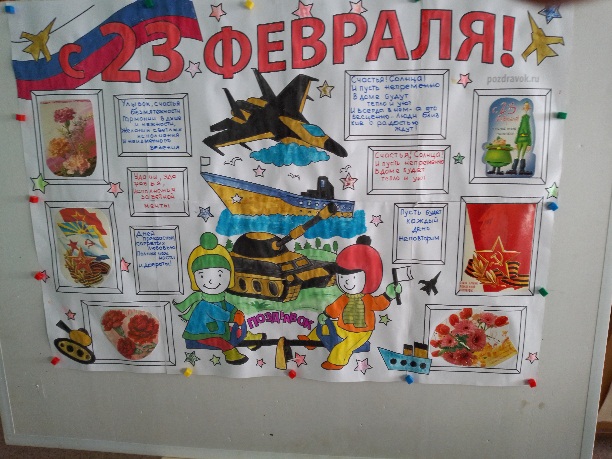 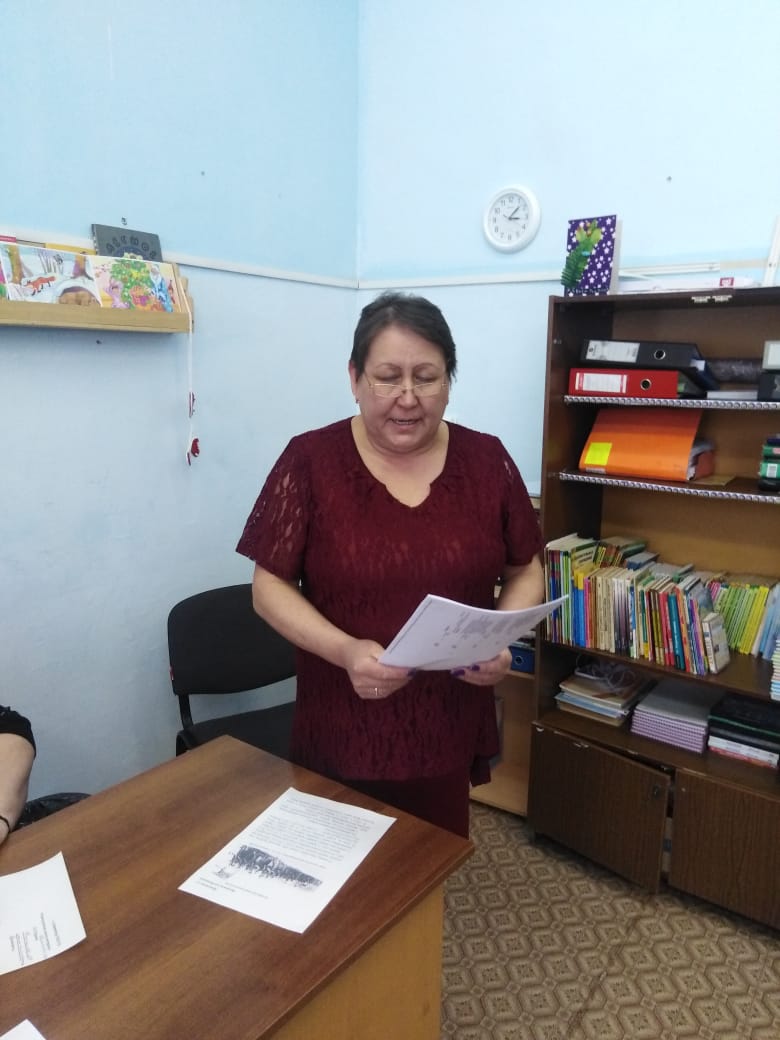 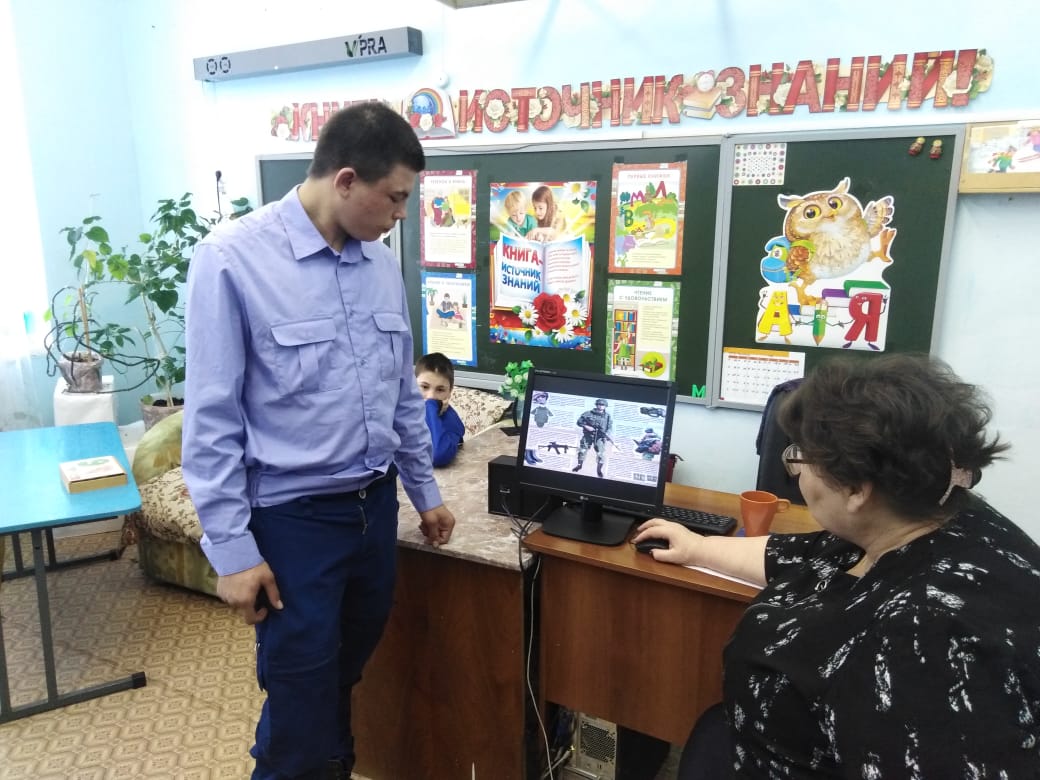 Садирова Ирина Фаритовна познакомила детей с историей 23 февраля. Алиева Ольга Борисовна предоставила онлайн экскурсию в музей боевой славы для школьников, дети послушали интересный рассказ экскурсовода, посмотрели экспозиции. 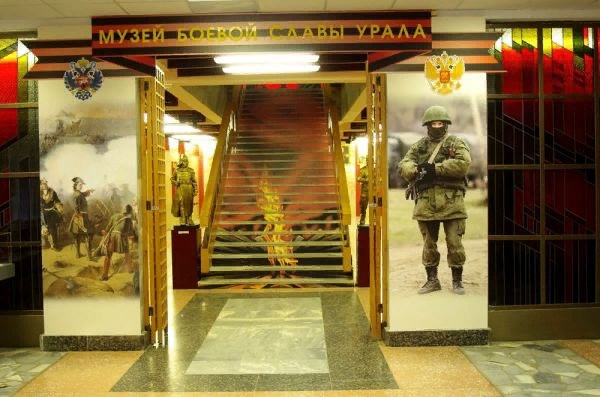 Гилева Светлана Анатольевна провела викторину«А. ну-ка мальчики!!!»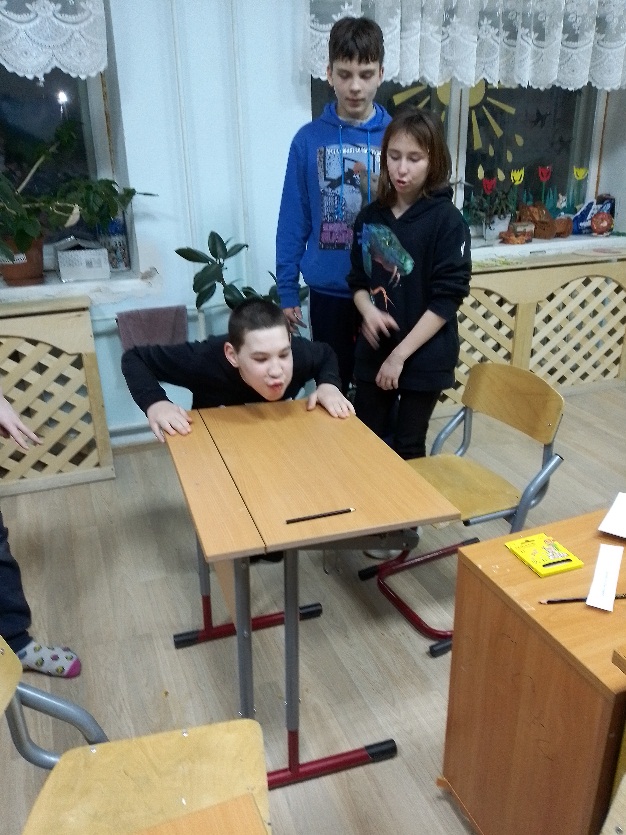 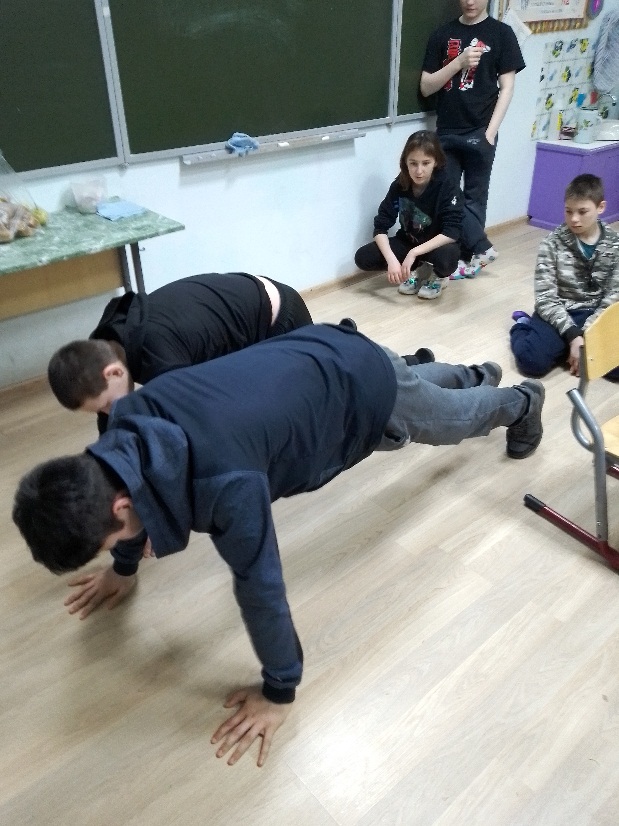 А также Светлана Анатольевна провела мастер-класс«Рисуем открытку на 23 февраля»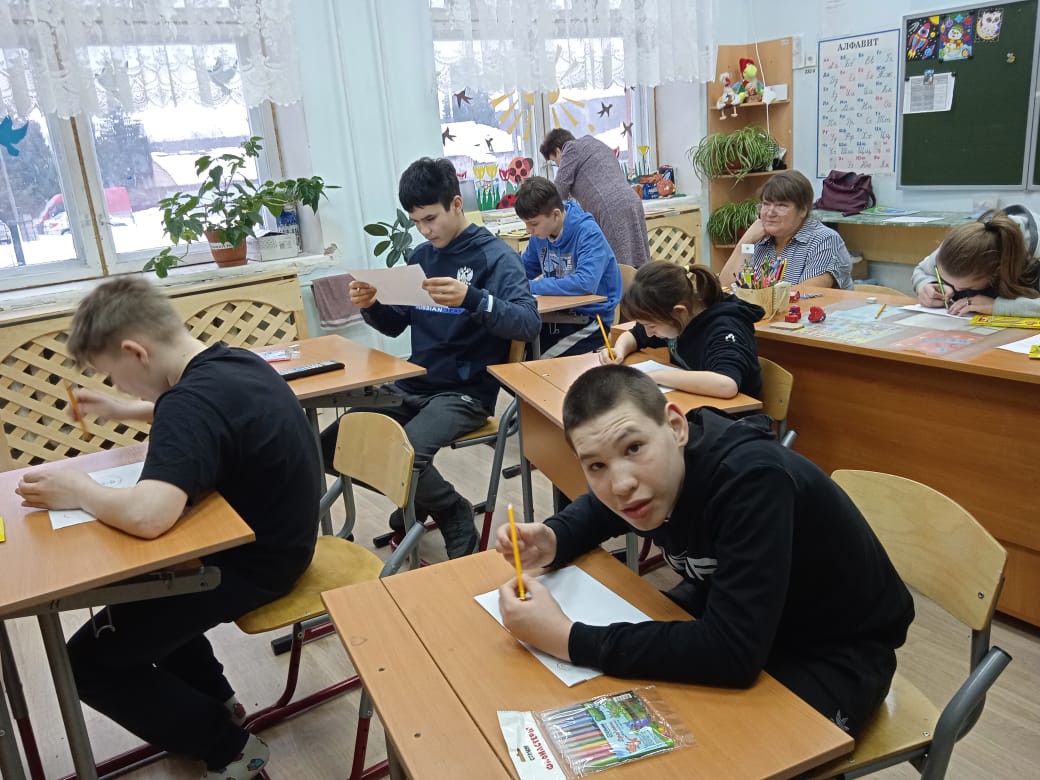 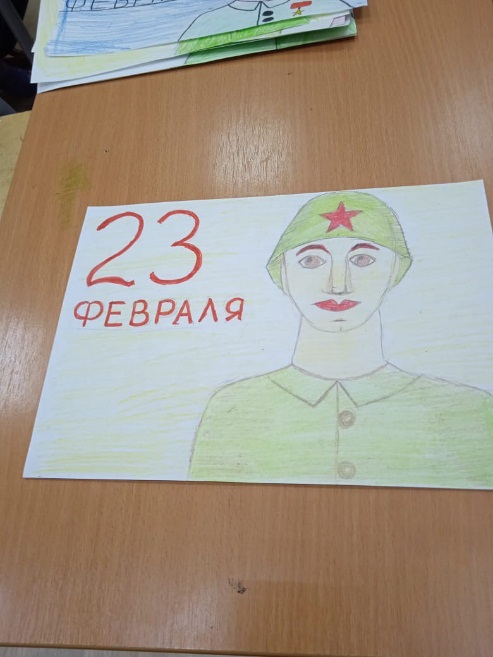 Мельникова Нина Петровна провела конкурс «Споемте, друзья!», где звучали песни военных лет.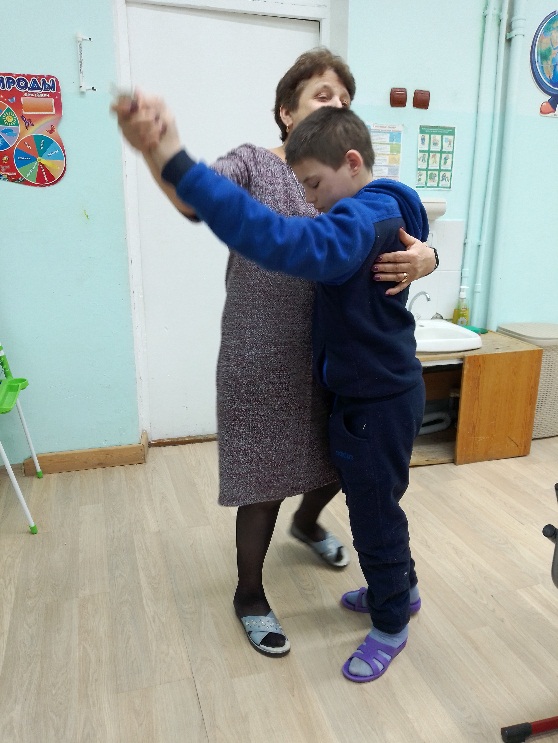 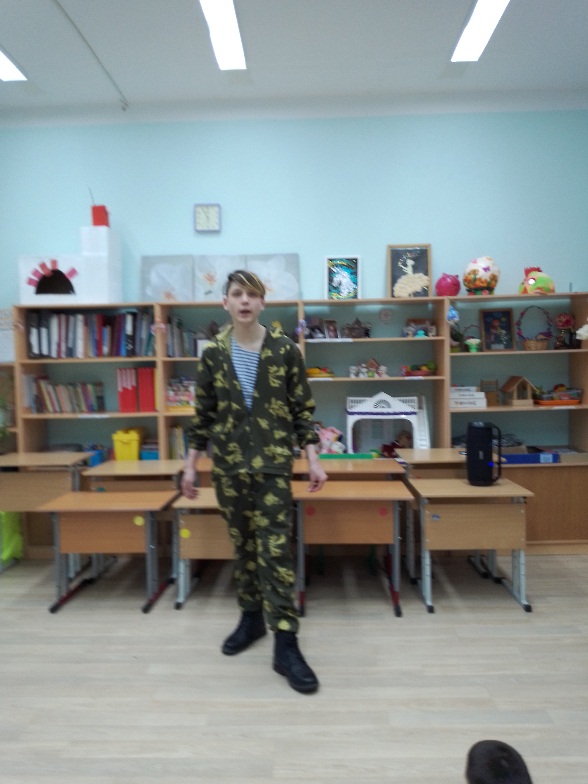 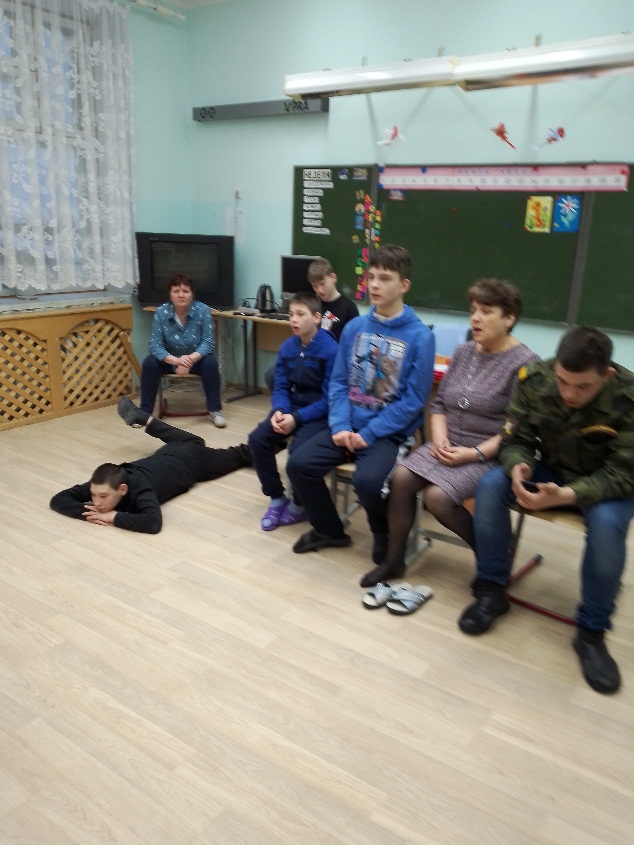 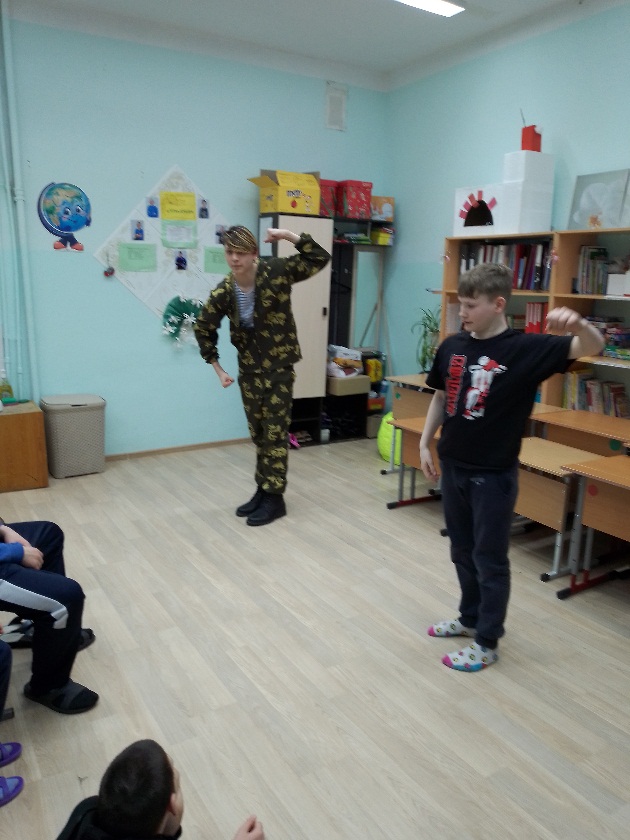 Все эти мероприятия очень важны для молодого поколения, каждое соприкосновение с живой историей, каждый рассказ о славных страницах нашего государства наполнен особым смыслом, что во многом способствует гражданскому и нравственному становлению личности.     Недавно в нашу школу пришел новый сотрудник, Гребенюков Евгений Иванович. Он быстро влился в коллектив, а самое главное организовал подготовку и протаптывание  лыжни, вместе с сыном и ребятами 3 группы.   18.02.2022г прошла Всероссийская массовая лыжная гонка «Лыжня России – 2022», где активное участие приняли учащиеся «Черноусовской школы-интернат» и учащиеся «Черноусовской средней общеобразовательной школы № 19», а также педагогический коллектив школы и родители учеников. Поздравить детей приехали представители сельской администрации С.В. Зудова и районной думы. Соревнования проводились с целью формирования здорового образа жизни и популяризации лыжных гонок как массового и доступного вида спорта. Все ребята старались быстрее преодолеть дистанцию. Многие из них показали хорошее время. Борьба была упорной, о чем красноречиво свидетельствуют результаты.А 20.02.2022г продолжили Всероссийскую «Лыжню России», с нашими волонтёрамиАНО «ДЕТИ УЛИЦЫ», директор Шунеев Сергей и его команда.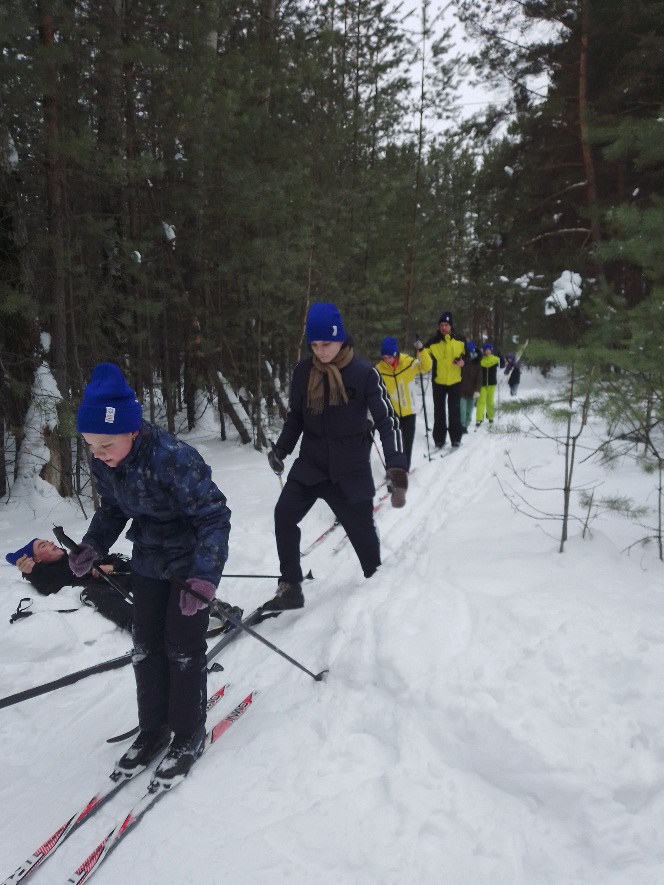 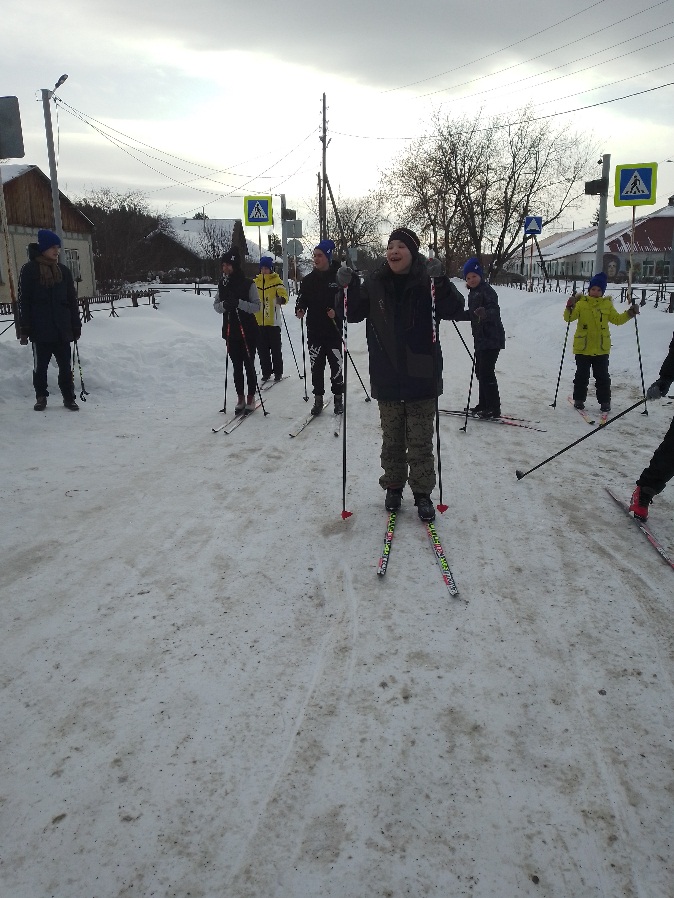 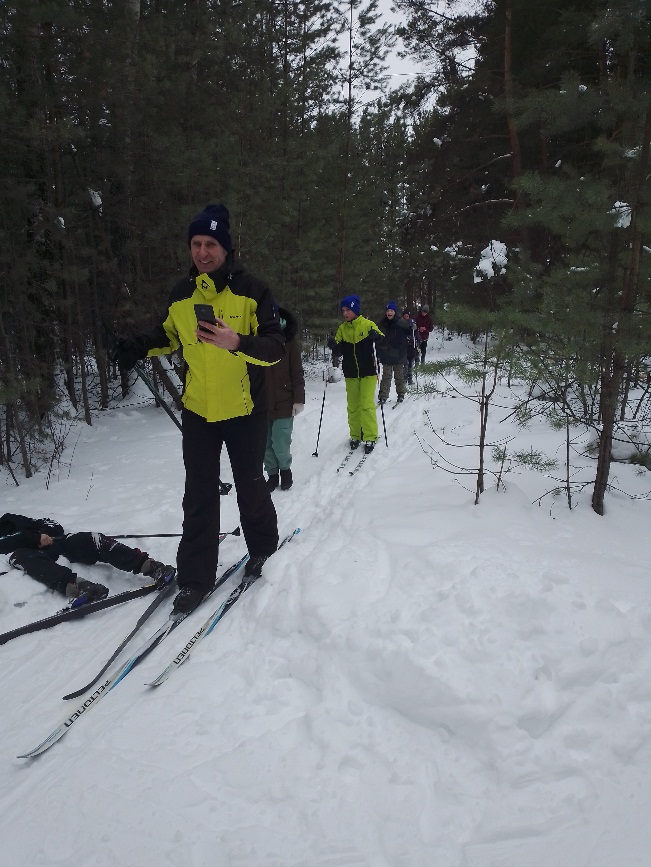 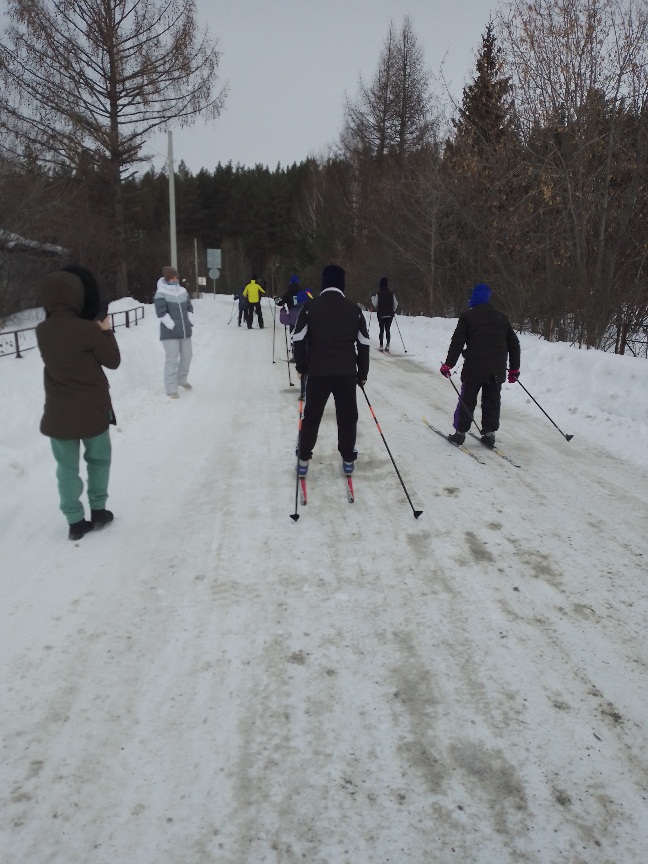 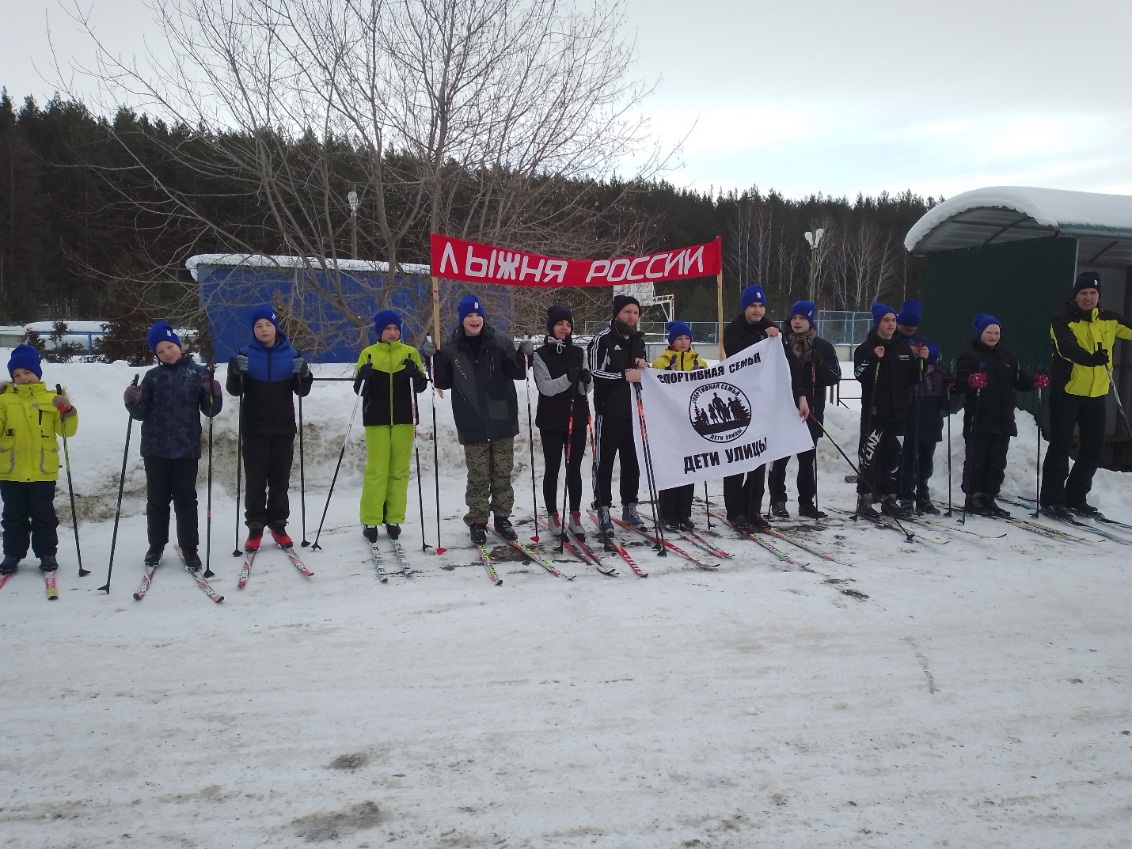 Евгением Ивановичем также была подготовлена и проведена военно-спортивная игра «Зарница». Для проведения судейства были приглашены гости из «Воинской части п. Уральский». В соревнованиях приняли все учащиеся школы-интернат, разделившись на две команды которые соревновались между собой в силе, ловкости, скорости и смекалке. Эстафеты вошло: минное поле, проволочное ограждение, мышеловка метание гранаты в окоп, кочки, преодоление препятствий, снятий часового, дартс. 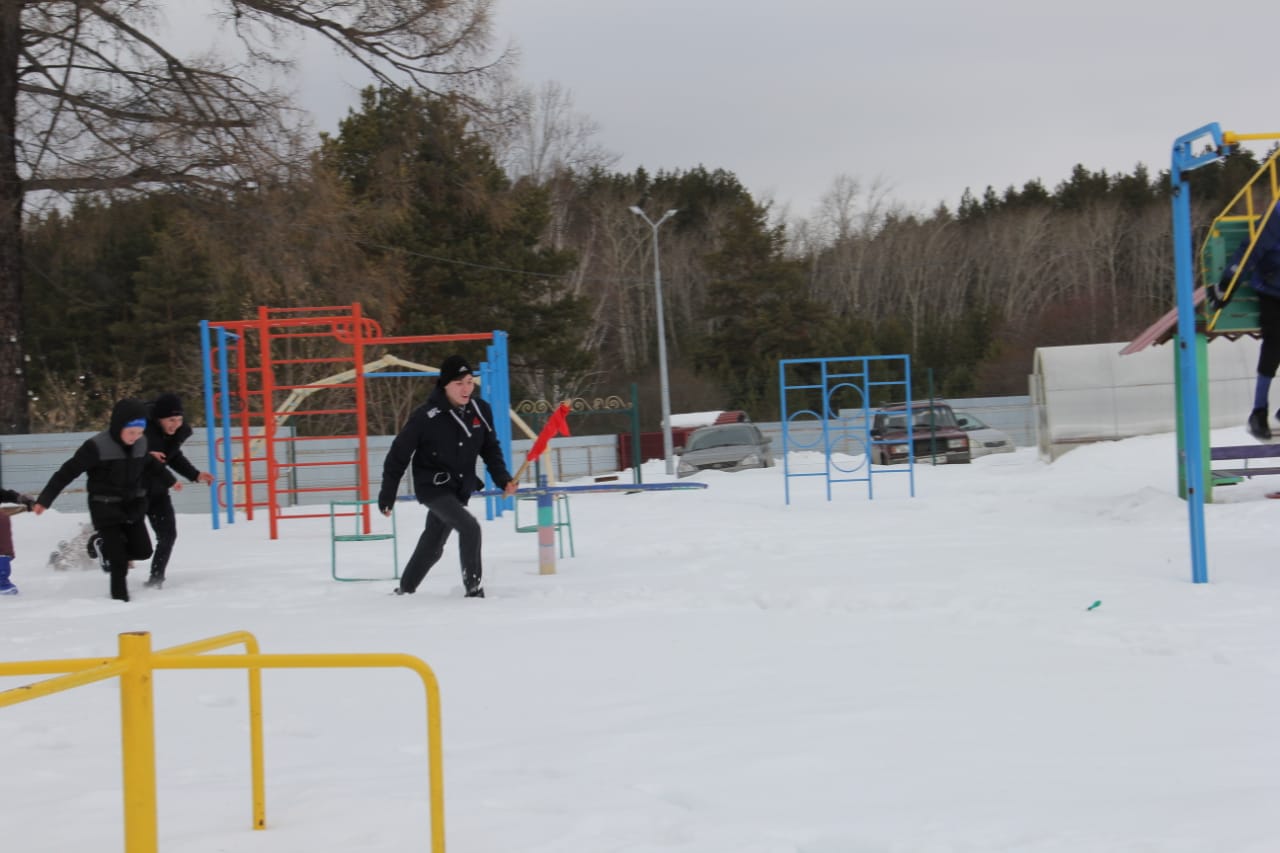 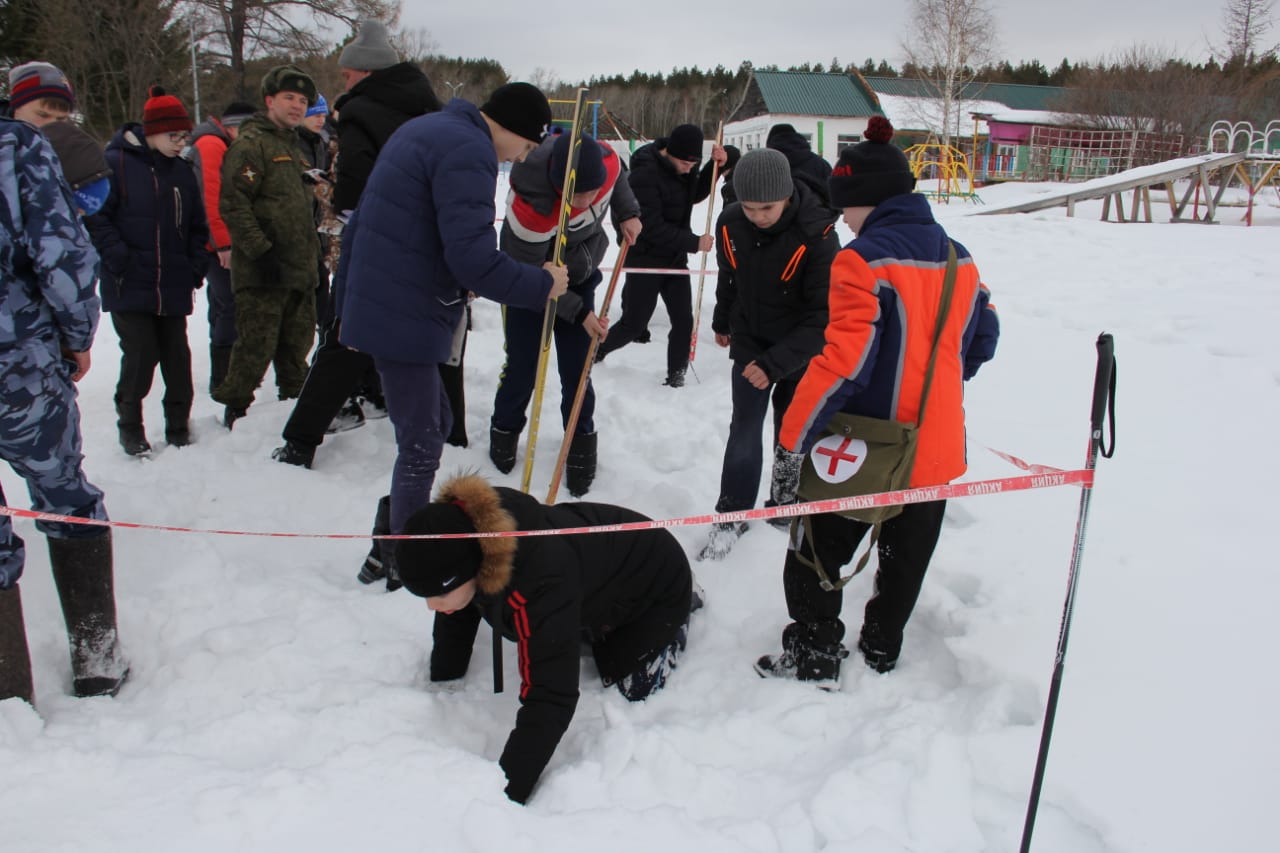      В рамках месячника Евгений Иванович провелспортивную игру «Теннис», где дети провели предварительные тренировки и в ходе соревнования определили победителей игры.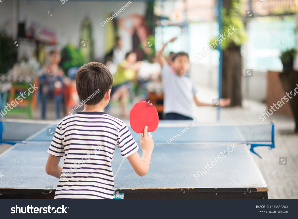 И спортивные единоборства «Армрестлинг», где дети получили заряд энергии.Армрестлинг это в первую очередь борьба, а любая борьба это всегда возможность травмироваться, как и во всех видах спорта, где присутствует контакт с соперником.Ответственные за месячник Гилева Светлана Анатольевна и Садирова Ирина Фаритовна.